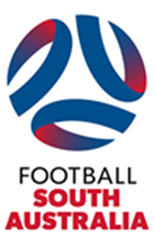 Request for a Grievance Hearing	Received by:				Date:				Approved:	Yes/NoDETAILS OF THE PERSON LODGING GRIEVANCEDETAILS OF THE PERSON LODGING GRIEVANCE Name: FFA Registration Number: Club Registered to: Contact Number: Email Address: Position at the Club Player           Coach           Team Official              Other  PLEASE OUTLINE GROUNDS OF GRIEVANCE(attach additional papers if required)PLEASE OUTLINE GROUNDS OF GRIEVANCE(attach additional papers if required)Football SA Office Use Only